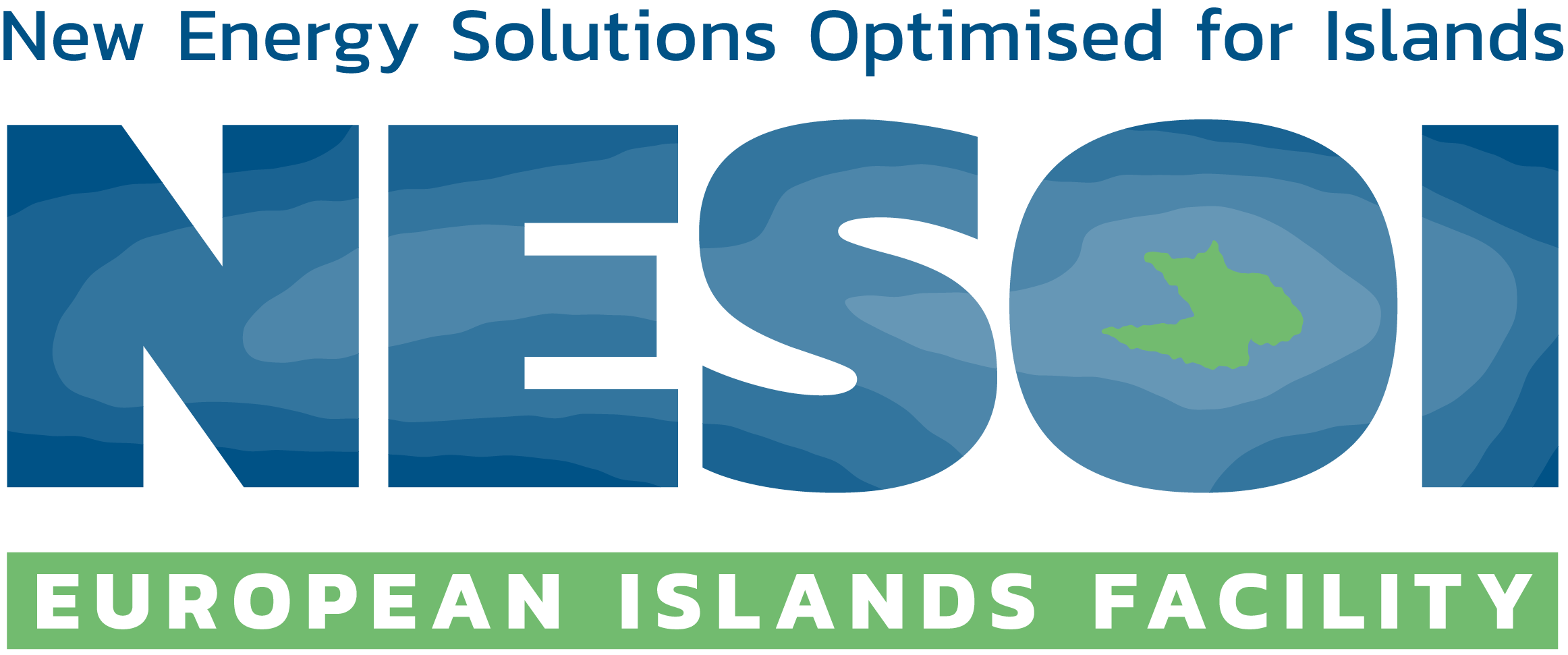 Cuestionario: Necesidades y requisitos para la transición energética en islasSe estima que rellenar el cuestionario debería llevar entre 15 y 20 minutos. A continuación, le ofrecemos instrucciones que le ayudarán a rellenar adecuadamente el cuestionario.

La encuesta se divide en dos secciones:  SECCIÓN 1: NIVEL ISLA: El objetivo de esta primera sección es conocer el estado actual de la isla desde el punto de vista energético.SECCIÓN 2: NIVEL PROYECTO: Esta sección busca centrarse en un proyecto energético concreto. Puede enviar tantos formularios correspondientes a la Sección 2 como proyectos haya en la isla, de forma que se obtenga una visión general de cada proyecto diseñado o en desarrollo. La Sección 1 debería rellenarse antes que la Sección 2.Por favor, seleccione, para cada pregunta, la respuesta que considere más apropiada a la realidad de la isla, considerando el aspecto al que se refiere la pregunta. Por favor, recuerde que el envío de información tan completa como sea posible es fundamental para diseñar de forma correcta la Asistencia Técnica que NESOI ofrecerá en las siguientes fases del proyecto, con el fin de apoyar el desarrollo de proyectos de transición energética en Islas.El objetivo de este cuestionario es recopilar información sobre la existencia o no de planes de transición energética en las Islas, así como de proyectos relacionados con transición energética. De acuerdo con los datos recogidos, se podrán refinar las soluciones de Asistencia Técnica ya definidas por el equipo de NESOI.Se ruega encarecidamente a los encuestados que proporcionen a NESOI la información solicitada con el máximo nivel de detalle posible, dado que esto permitirá mejorar la capacidad de NESOI para eliminar las barreras existentes para el desarrollo de proyectos, y para diseñar soluciones de asistencia técnica óptimas. De esta forma, NESOI podrá contribuir de forma eficaz al cumplimiento de las políticas y objetivos que la Unión Europea ha establecido.A continuación, le ofrecemos algunas recomendaciones:Por favor, lea atentamente las preguntas planteadas y su contenido, en el orden en que se muestran. El cuestionario ha sido diseñado específicamente para ser rellenado en el orden en que aparecen las preguntas.Cuanta más información se pueda proporcionar, mejores serán los resultados del análisis que se realice.Por favor, tenga en cuenta que existen preguntas de opción múltiple. Si es así, se indica de forma específica (“Por favor, seleccione una o más de las opciones siguientes”), frente a preguntas de opción única (“Por favor, seleccione una de las siguientes opciones”).No dude en adjuntar cualquier documento que considere que puede ofrecer información más detallada sobre el proyecto, como estudios de viabilidad.Conforme otras autoridades entrevistadas planteen dudas relativas a cómo rellenar el cuestionario, se procederá a actualizar una sección de “Preguntas Frecuentes” en la página web del proyecto www.nesoi.eu, con el fin de ayudarles a cumplimentarlo.SUS DATOS DE CONTACTO*Nombre de su organización:Su nombre:*Su cuenta de correo electrónico:Su número de teléfono:¿A qué isla europea se aplican sus repuestas?*Nombre de la Isla:*País:SECCIÓN 1: NIVEL ISLAEl objetivo de esta primera sección es definir la situación actual de la Isla, desde un punto de vista energético. Por lo tanto, esta sección servirá para tener una visión de las estrategias y estructuras desarrolladas por las Islas para la transición energética.En esta primera sección, se tratan los siguientes aspectos:Estado de los planes de transición energética y descarbonización en la Isla.Existencia, o no, de una Agencia de Transición Energética, o institución similar, con el objetivo de apoyar estos planes y/o proyectos.Factores clave a considerar a la hora de implementar programas, planes o proyectos relacionados con transición energética.Interconexiones de la isla con otras islas o con el continente, ya sean eléctricas o de suministro de otras fuentes de energía.Factores clave relativos a los proyectos de transición energética existentes, así como obtención de una lista de estos proyectos.Disponibilidad de distintas fuentes de financiación, así como el conocimiento sobre las mismas.Por favor, tenga en cuenta a la hora de responder las preguntas que algunas son de respuesta múltiple.Por favor, indique, ¿Cuál es el estado actual de su Isla en lo que se refiere a la elaboración de Planes de Transición Energética y Descarbonización? Seleccione una de las siguientes opciones (por favor, elimine las respuestas que no hayan sido seleccionadas):No existe todavía un Plan Estratégico de Energía.Se ha elaborado un Plan de Acción por la Energía Sostenible (PAES) o un Plan de Acción por el Clima y la Energía Sostenible (PACES).Existe una Agenda de Transición Energética.Actualmente, se está desarrollando un plan estratégico relativo a transición energética y descarbonización. Por favor, incluya más información en el apartado “Comentarios”.Comentarios: ______________________________Adjuntar los siguientes documentos: Si la respuesta a la pregunta es “b”: Por favor, adjunte su Plan de Acción por la Energía Sostenible (PAES) y/o su Plan de Acción por el Clima y la Energía Sostenible (PACES).Si la respuesta a la pregunta es “c”: Por favor, adjunte su Agenda de Transición Energética.Si ha desarrollado uno o más de los Planes de Transición Energética mencionados en la pregunta anterior, por favor, señale cuál es su grado de desarrollo actual. Seleccione una de las siguientes opciones (por favor, elimine las respuestas que no hayan sido seleccionadas):La mayoría de los proyectos incluidos en los Planes se han ejecutado ya (aproximadamente, más del 70% de las inversiones previstas).Solamente se han ejecutado unos pocos de los proyectos incluidos en los Planes (aproximadamente, menos del 30% de las inversiones previstas).No se ha ejecutado ninguno de los proyectos incluidos en los Planes.En la actualidad, se está planificando el desarrollo de los primeros proyectos incluidos en los Planes.¿Se ha desarrollado en la Isla alguno de los siguientes proyectos relacionados con la transición energética?Eficiencia energética en alumbrado público exterior.[  ] No  [  ]  De forma marginal [  ] De forma significativa [  ] TotalmenteEficiencia energética en edificios públicos.[  ] No  [  ]  De forma marginal [  ] De forma significativa [  ] TotalmenteSistemas de almacenamiento de energía (baterías) en centrales térmicas de combustible fósil en funcionamiento. [  ] No  [  ]  De forma marginal [  ] De forma significativa [  ] TotalmenteSistemas de almacenamiento de energía (baterías) en plantas de energías renovables en funcionamiento. [  ] No  [  ]  De forma marginal [  ] De forma significativa [  ] TotalmenteSoluciones de movilidad eléctrica e híbrida, y puntos de recarga para vehículos eléctricos. [  ] No  [  ]  De forma marginal [  ] De forma significativa [  ] TotalmentePlantas de generación eléctrica basadas en tecnologías renovables (por ejemplo, solar fotovoltaica o eólica).[  ] No  [  ]  De forma marginal [  ] De forma significativa [  ] Totalmente (i.e. se ha saturado la capacidad existente).¿Existe en la Isla una Agencia de la Energía, o institución equivalente, que apoye el diseño y desarrollo de estos Planes y/o proyectos? Seleccione una o más de las opciones siguientes (por favor, elimine las respuestas que no hayan sido seleccionadas): Una Agencia Local, dependiente de la Autoridad Local. Nombre: ______________.Una institución a nivel local, pero independiente de la Autoridad Local. Nombre: ___Una institución a nivel regional. Nombre: ____________Una institución a nivel nacional. Nombre: ____________NoComentario: ______________________________Por favor, seleccione las competencias que tenga la Agencia de la Energía (mencionada en la pregunta 4). Seleccione una o más de las opciones siguientes (por favor, elimine las respuestas que no hayan sido seleccionadas): Diseño y/o gestión de Programas.Ingeniería y diseño de proyectos.Competencias legales y procesales.Competencias económicas y financieras.Participación en proyectos de I+D+i.¿Cuáles son los principales factores clave para desarrollar programas / planes / proyectos relativos a energía limpia en la Isla? Por favor, seleccione, entre los siguientes, los tres aspectos más relevantes, y clasifíquelos en orden de importancia (incluyendo un 1, 2, 3 en el [  ]):     Ranking[  ] Beneficios ambientales. [  ] Reducción de los costes de vida.[  ] Reducción de los costes de producción de energía.[  ] Mejora de la calidad del suministro de energía.[  ] Creación de empleo.[  ] Mejora de la imagen de la Isla (por ejemplo, con el fin de atraer al turismo).[  ] Competitividad económica.[  ] Cumplimiento de la regulación y/o objetivos o compromisos de la Isla/país.[  ] Otros, por favor, especifique: ______________________________Para las siguientes fuentes de energía, ¿En qué casos existen interconexiones con el continente o con otras islas mediante infraestructuras, como cables o tubería submarina? Seleccione una o más de las opciones siguientes (por favor, elimine las respuestas que no hayan sido seleccionadas):  Electricidad.Gas natural.Otras: ______________________________¿Qué tipos de fuentes de financiación existen en su territorio, para el desarrollo de uno o más proyectos de transición energética? Por favor, indique el grado de conocimiento sobre cada fuente de financiación: (0) ninguno; (1) bajo; (2) medio; (3) alto; (4) muy alto en la segunda columna de la tabla. Por favor, incluya en la tercera columna el nombre de la fuente de financiación, en caso de que esta exista.¿Cuáles son los principales proyectos de transición energética que se desarrollarán en su territorio? Por favor, para contestar, tenga en cuenta las siguientes instrucciones:Por favor, incluya en la siguiente tabla todos los proyectos de los que enviará información en la Sección 2 del cuestionario. También puede incluir algunos proyectos para los cuales no va a remitir dicha Sección 2, por disponer de información menos detallada, pero que aun así requieren Asistencia Técnica.Por favor, añada tantos proyectos como crea necesarios. Todos los proyectos mencionados deben no haberse iniciado (su estatus actual debe ser antes del comienzo de la construcción / implementación) y deberán ser puestos en marcha antes del 2023.Por favor, adjunte la documentación relacionada con el proyecto, en caso de que ésta esté disponible.Adjuntar los siguientes documentos: Por favor, remita documentación relativa al proyecto, en caso de estar disponible (por ejemplo, estudios de viabilidad, auditorías energéticas, etc.)[Por favor, utilice, para cada lista, una de las respuestas incluidas en la siguiente tabla:] SECCIÓN 2: NIVEL DE PROYECTO                (un cuestionario por cada proyecto)Tras rellenar las preguntas de nivel general de la SECCIÓN 1, esta sección del Cuestionario busca enfocarse en proyectos energéticos concretos. Por ello, por favor, complete un cuestionario de la Sección 2 para cada proyecto (es decir, si tuviera dos proyectos, por favor, rellene una sola vez la Sección 1, y dos cuestionarios de la Sección 2, uno para cada proyecto).En esta primera parte, se incluyen preguntas relacionadas con el promotor del proyecto, la tipología/categoría del proyecto, su estatus actual de desarrollo y financiero, barreras técnicas y económicas encontradas, opinión de la sociedad sobre el proyecto, y resultados esperados/obtenidos.Por favor, tenga en cuenta que existen preguntas de respuesta múltiple.Por favor, indique el nombre y descripción del proyecto:Nombre: _______________________________Breve descripción del proyecto (una o dos líneas):Por favor, indique el nombre del/ de los Promotor/es del proyecto: _____________________Por favor, indique la categoría y subcategoría de organización que mejor se ajuste al Promotor del Proyecto:  [Lista de dos niveles: Categoría de organización (a., b., c.) / Subcategoría de organización (i, ii, iii, iv)]Por favor, elimine las opciones que no hayan sido seleccionadas:Iniciativa pública (Concurso público)Autoridad localGobierno regionalGobierno nacionalEmpresa públicaIniciativa privadaProductor de energíaOperador de sistema de generación distribuidaIniciativa ciudadana/ Asociación de ciudadanos o de comunidadesOtroAsociación Público Privada (APP)/ConcesiónOtro (por favor, indicar): _____________________De la siguiente lista, por favor, seleccione la categoría y subcategoría de proyecto que mejor describa su proyecto.[Lista de tres niveles: Categoría de proyecto / Subcategoría de proyecto / Detalles de subcategoría]Por favor, elimine las respuestas que no hayan sido seleccionadas:Eficiencia energéticaRehabilitación de la envolvente de los edificios existentesSistemas HVAC (Calefacción, Ventilación y Aire Acondicionado)Calefacción de distrito (district heating)Cambio de combustibleModificación de instalaciones de calefacción/refrigeraciónInstalación de sistemas de ahorro (free-cooling, refrigeración mediante evaporación, sistemas de recuperación de calor)Instalaciones solares térmicas para agua caliente sanitaria (ACS), piscinas, calefacción o usos industrialesMejora del aislamiento térmico (calderas, sistema de distribución, etc.)Reemplazo de unidades de calefacción (calefacción por suelo radiante, sistemas de baja temperatura)IluminaciónAlumbrado público exteriorIluminación interior y exterior de edificios públicosIluminación interior y exterior de edificios públicos y privadosGeneración industrial de calorSustitución de equipos de calor industriales por cambio de combustible (sustitución por gas natural o por biomasa)Sustitución de equipos de calor industriales por modelos más eficientes (con mayor rendimiento) Valorización energética de los residuos industriales localesSustitución de materiales aislantes o refractarios, o rehabilitación de aislamiento térmico de equiposEquipos eléctricosElectrodomésticos (mayor grado de calificación energética, etc.)Motores eléctricos (sustitución de motores existentes por motores más eficientes (IE3, IE4), instalación de variadores de frecuencia, sistemas de arranque suave)Compensación de energía reactiva mediante condensadoresReemplazo de transformadores eléctricos existentes por equipos de alta eficienciaSistemas de aire comprimido (sustitución de los compresores por modelos más eficientes, instalación de compresores de velocidad variable o instalación de sistemas de recuperación de calor)Generación, transporte y distribución de electricidadUso de generadores diésel de mayor eficienciaSustitución de generadores diéselIntegración de baterías o sistemas de almacenamiento de energía junto con generadores diésel para mejorar la eficiencia de la operaciónRenovación de transformadores y cuadros eléctricosRenovación del cableadoEnergías renovablesGeneración de electricidadSolar fotovoltaicaTermosolarEólicaHidroeléctricaMarinaOtras (por favor, indicar): _____________________Producción de energía térmicaBiomasaBiogásSolar térmicaGeotermiaOtro (por favor, indicar): _____________________Plantas de cogeneraciónMovilidad sostenibleAdquisición de vehículos de bajas emisiones de carbonoPara el transporte público (autobuses, taxis, etc.)Flotas municipalesPara uso privado y/o comercialDespliegue de infraestructura de recarga para vehículos eléctricos Medidas urbanas de movilidad sostenible Nuevas infraestructuras de transporte públicoPlataformas para compartir vehículos (carpooling, carsharing)Instalación de sistemas de uso compartido de bicicletas Diseño y construcción de carriles biciSistemas de aparcamiento disuasorioZonas de cero emisiones o bajas emisionesGestión y monitorización del consume energéticoMonitorización de instalaciones, control del consumo y gestión de la energíaImplantación de sistemas de gestión energética o ambiental (basados en las normas ISO 14001, ISO 50001, etc.)Sistemas de monitorización del consumo de energía tanto eléctrica como térmicaSistemas de control y automatización (contabilización de consumo, gestión y optimización del consumo eléctrico, automatización del hogar e industrial)Almacenamiento de energíaBateríasPilas de hidrógenoOtros sistemas (por favor, indicar): _____________________Datos sobre la inversion a financiar y datos financierosValor de referencia para los tipos de cambio: Tipo medio de cambio de 2019. Las inversiones se incluirán sin IVA o impuesto equivalente.Inversión total: _____ [euros] Financiación disponible actualmente: _____ [euros] Financiación necesaria: _____ [euros]. Tipo de financiación disponible (marque una o más opciones en [ ]):[ ] Financiación propia[ ] Financiación por parte de terceros [ ] Préstamos subvencionados[ ] Préstamos a precio de mercado[ ] ArrendamientoFondos propios a invertir por un socio financiero ______ [euros]Payback aproximado esperado: ______ [años]Adjuntar los siguientes documentos: Por favor, le rogamos que remita, si dispone de ellos, los modelos económico-financieros del proyecto, junto con las estimaciones e hipótesis empleadas para su elaboración.Por favor, indique qué barreras técnicas han afectado o impedido el desarrollo del proyecto, si hubiera alguna (pregunta de opción múltiple).Por favor, elimine las opciones que no hayan sido seleccionadas:No se ha acordado el alcance/definición del proyecto, y debe ser revisadoExisten dudas sobre los resultados finales del proyecto, y es necesaria una verificación por terceras partesFalta de personal suficientemente capacitado para realizar la Operación y MantenimientoLa dimensión del proyecto no tiene en cuenta aspectos de alta estacionalidadOtras (por favor, especificar): _____________________Por favor, indique qué barreras de opinión pública pueden impedir el desarrollo del proyecto, si hubiera alguna (pregunta de opción múltiple).Por favor, elimine las opciones que no hayan sido seleccionadas:Preocupación por la calidad o seguridad del suministro de energía tras el proyectoPosibles impactos estéticos (paisajísticos) o medioambientales (sobre la flora, fauna o uso del suelo), derivados del proyectoRechazo a cambios en el estilo de vida actualFalta de competitividad frente a otras fuentes de energía convencionalPosible incremento de los preciosOtras (por favor, especificar): _____________________Por favor, indique qué barreras organizativas o institucionales pueden impedir el desarrollo del proyecto, si hubiera alguna (pregunta de opción múltiple). Por favor, elimine las opciones que no hayan sido seleccionadas:Definición de roles y responsabilidades en el Proyecto (ej. Organismo encargado de la implementación del Proyecto, financiador, etc)Conflictos en la toma de decisiones entre entidades locales/regionales/nacionalesDesconocimiento de posibles socios colaboradores, etc.Otras (por favor, especificar): _____________________Por favor, indique qué barreras legales y procedimentales pueden impedir el desarrollo del proyecto, si hubiera alguna (pregunta de opción múltiple).Por favor, elimine las opciones que no hayan sido seleccionadas:Incertidumbre o falta de claridad en la regulación nacional, regional o local, o incoherencia entre la regulación local, regional, nacional y europeaComplejidad legal y/o procedimentalRegulación medioambientalExistencia de zonas protegidas (parques naturales, parques nacionales, zonas ZEPA, ZEC, LIC)Otras (por favor, especificar): _____________________Por favor, indique qué barreras económicas pueden impedir el desarrollo del proyecto, si hubiera alguna (pregunta de opción múltiple).Por favor, elimine las opciones que no hayan sido seleccionadas:Existe dificultad a la hora de captar capital para invertir, puesto que éste suele priorizar proyectos no relacionados con la energíaNo existen fondos propios adicionales disponibles para el proyectoProblemas financieros, derivados de modificaciones de los esquemas de apoyo a proyectos de energías renovables con efecto retroactivoFalta de financiación privadaOtras (por favor, especificar): _____________________Por favor, indique los resultados esperados del Proyecto.Ahorros de energía estimados (kWh/año)Reducción de emisiones de CO2 esperada (tCO2/año)Estado de desarrollo del proyecto:Estado actual (por favor, elimine las opciones no seleccionadas): No se ha comenzado ninguna actividad de planificación del proyectoEstudio de previabilidad/prefactibilidadDiseño conceptualDiseño de detalleSolicitud de licencias y permisosContrataciónPlazo estimado para su finalización, desde hoy hasta la fecha de puesta en marcha: _____ [meses]Por favor, indique cuál es el estatus financiero actual de su proyecto. (Por favor, elimine las opciones que no hayan sido seleccionadas):Ya se dispone de financiación No se dispone todavía de la financiación (falta la totalidad de las fuentes de financiación a utilizar)No se dispone todavía de parte de la financiación necesaria. Por favor, indique el porcentaje aproximado de financiación pendiente de ser obtenida, como % de la inversión total: _____________________Si ha seleccionado b) o c), por favor, responda a las siguientes cuestiones (siempre y cuando esta información esté disponible y sea posible compartirla con NESOI):Se están buscando oportunidades de financiación mediante fondos públicos. Por favor, indique qué entidades públicas y/o líneas de financiación han sido contactadas: ________________Se están buscando oportunidades de financiación mediante bancos de desarrollo. Por favor, indique qué bancos de desarrollo y/o líneas de financiación subvencionadas han sido contactadas: __________Se están buscando oportunidades de financiación a través de fondos privados, o bien han manifestado interés en financiar el proyecto. Por favor, indique qué inversores han sido contactados o han mostrado interés (por ejemplo, fondos de inversión, bancos, compañías privadas, etc.):________________En caso de que la Isla tenga necesidades de Asistencia Técnica, ¿Qué tipo de asistencia sería más útil para el Proyecto? (selección múltiple). Por favor, elimine las opciones que no hayan sido seleccionadas:Experiencia técnica para definir mejor el proyecto y sus costesExperiencia económica y financiera para definir la rentabilidad, mitigación de riesgos y para desarrollar las mejores soluciones financierasExperiencia legal y en la elaboración de procedimientos para ayudar a preparar contratos y procesos de licitación o selección de proveedoresNinguno de los anteriores Por favor, indique si existen más proyectos que su Isla querría presentar a la plataforma NESOI.a.	Sí [Por favor, rellene un nuevo cuestionario de la sección 2 con información sobre otro proyecto]b.	No [Fin del cuestionario, muchas gracias por su ayuda, que será de vital importancia en el desarrollo de NESOI]Por favor, envíe este cuestionario, así como los archivos adjuntos a nesoi@fcirce.es antes del 13 de marzo de 2020.Condiciones de privacidad: Al completar y enviar este formulario, acepta que los datos que proporcione puedan ser utilizados por el equipo de NESOI. Los datos se utilizan únicamente para el propósito y la duración del proyecto. 
Los datos que proporcione se utilizarán conforme a los principios de protección de datos del Reglamento Regulation (EC) 2018/1725.
Al completar este formulario, usted reconoce que ha sido informado sobre el uso de sus datos personales y sobre las medidas/procedimientos empleados.Nivel de confianza/conocimiento sobre el tipo de financiación (0 a 4)Nombre de la fuente de financiaciónNombre de la fuente de financiaciónFondos localesFondos regionalesFondos nacionalesFondos europeosFondos privadosIncentivos fiscalesInstrumentos de financiación alternativos (crowdfunding, crowdlending, fondos de capital, etc.)Comentario:Nombre del proyectoProyecto 1Proyecto 2...Proyecto nTotalResponsable del desarrollo del proyecto[Lista 0]Subcategoría del proyecto[Lista 1][Lista 1][Lista 1]Tiempo (año estimado de inicio)[Lista 2][Lista 2][Lista 2]Estatus del proyecto[Lista 3][Lista 3][Lista 3]Estructura jurídica[Lista 4][Lista 4][Lista 4]Inversión total (€)Financiación ya disponible (€)Financiación adicional necesaria (€)[Lista 0][Lista 1][Lista 2][Lista 3][Lista 4]Autoridad local (ej: municipio, región, etc.)Sujeto privadoEmpresa EnergéticaAsociaciónPor favor, especificar quiénRehabilitación/mejora de la envolvente de edificios existentesSistemas HVAC (Calefacción, Ventilación y Aire Acondicionado)IluminaciónGeneración de calor industrialEquipos eléctricosGeneración y distribución de electricidadProducción de electricidad a partir de energías renovablesProducción de energía térmica a partir de energías renovablesPlantas de cogeneraciónAdquisición de vehículos de bajas emisionesDespliegue de la infraestructura de recarga para vehículos eléctricosMedidas de movilidad sostenible urbanaMonitorización y gestión de instalaciones, medida de consumos energéticos y gestión de la energíaAlmacenamiento de energíaOtros: por favor, especificar20202021202220232024No se ha comenzado la planificación de la actuación.Estudio de previabilidad.Diseño conceptual.Diseño de detalle.Solicitud de licencias y permisos.Contratación.Concurso público.Iniciativa privada.Iniciativa público-privada/ ConcesiónOtros (por favor, especificar)